Об        итогах      исполнения         бюджета Карабашского     сельского          поселенияМариинско-Посадского района Чувашской Республики  за 1 полугодие  2022 годаРуководствуясь статьей 264.2 Бюджетного кодекса Российской Федерации и статьей 60 Положения о регулировании бюджетных правоотношений в Карабашском сельском поселении Мариинско-Посадского района Чувашской Республики, утвержденного решением Собрания депутатов Карабашского сельского поселения Мариинско-Посадского района Чувашской Республики от 18.12.2013  № С-53/1 администрация Карабашского сельского поселения постановляет:Утвердить прилагаемый отчет об исполнении бюджета Карабашского сельского поселения Мариинско-Посадского района Чувашской Республики за 1 полугодие 2022 года (далее-отчёт).  2. Направить вышеуказанный отчёт Карабашского сельского поселения Мариинско-Посадского района Чувашской Республики Собранию депутатов Карабашского сельского поселения Мариинско-Посадского района Чувашской Республики. Глава   Карабашскогосельского поселения								О.Н. Мартьянова				 ЧĂВАШ РЕСПУБЛИКИ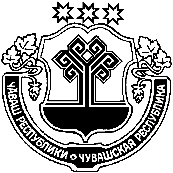 СĔНТĔРВĂРРИ РАЙОНĚЧУВАШСКАЯ РЕСПУБЛИКА МАРИИНСКО-ПОСАДСКИЙ РАЙОН КАРАПАШ  ПОСЕЛЕНИЙĚН ЯЛ ХУТЛĂХĚ ЙЫШĂНУ2022.07.13      55№ Карапаш ялĕАДМИНИСТРАЦИЯКАРАБАШСКОГО СЕЛЬСКОГО ПОСЕЛЕНИЯ ПОСТАНОВЛЕНИЕ13.07.2022 № 55деревня КарабашиУтверждёнУтверждёнУтверждёнПостановлением администрации Постановлением администрации Постановлением администрации Карабашского сельского поселенияКарабашского сельского поселенияКарабашского сельского поселенияМариинско-Посадского районаМариинско-Посадского районаМариинско-Посадского районаЧувашской РеспубликиЧувашской РеспубликиЧувашской Республикиот 13.07.2022 г. № 55от 13.07.2022 г. № 55от 13.07.2022 г. № 55ОТЧЕТ ОБ ИСПОЛНЕНИИ БЮДЖЕТА КАРАБАШСКОГО СЕЛЬСКОГО ОТЧЕТ ОБ ИСПОЛНЕНИИ БЮДЖЕТА КАРАБАШСКОГО СЕЛЬСКОГО ОТЧЕТ ОБ ИСПОЛНЕНИИ БЮДЖЕТА КАРАБАШСКОГО СЕЛЬСКОГО ОТЧЕТ ОБ ИСПОЛНЕНИИ БЮДЖЕТА КАРАБАШСКОГО СЕЛЬСКОГО ОТЧЕТ ОБ ИСПОЛНЕНИИ БЮДЖЕТА КАРАБАШСКОГО СЕЛЬСКОГО ПОСЕЛЕНИЯ МАРИИНСКО-ПОСАДСКОГО РАЙОНА ЧУВАШСКОЙ РЕСПУБЛИКИПОСЕЛЕНИЯ МАРИИНСКО-ПОСАДСКОГО РАЙОНА ЧУВАШСКОЙ РЕСПУБЛИКИПОСЕЛЕНИЯ МАРИИНСКО-ПОСАДСКОГО РАЙОНА ЧУВАШСКОЙ РЕСПУБЛИКИПОСЕЛЕНИЯ МАРИИНСКО-ПОСАДСКОГО РАЙОНА ЧУВАШСКОЙ РЕСПУБЛИКИПОСЕЛЕНИЯ МАРИИНСКО-ПОСАДСКОГО РАЙОНА ЧУВАШСКОЙ РЕСПУБЛИКИза 1 полугодие 2022 г.за 1 полугодие 2022 г.за 1 полугодие 2022 г.за 1 полугодие 2022 г.за 1 полугодие 2022 г.КОДЫФорма по ОКУД0503117            Дата01.07.2022Наименование       по ОКПОфинансового органаКарабашское сельское поселение Мариинско-Посадского районаКарабашское сельское поселение Мариинско-Посадского районаКарабашское сельское поселение Мариинско-Посадского районаГлава по БК993Наименование публично-правового образования Бюджет сельских поселенийБюджет сельских поселенийБюджет сельских поселений         по ОКТМО97629415Периодичность: месячная, квартальная, годоваяЕдиница измерения:  рубпо ОКЕИ383                                 1. Доходы бюджета                                 1. Доходы бюджета                                 1. Доходы бюджета                                 1. Доходы бюджета                                 1. Доходы бюджета                                 1. Доходы бюджета Наименование показателяКод строкиКод дохода по бюджетной классификацииУтвержденные бюджетные назначенияИсполненоНеисполненные назначения Наименование показателяКод строкиКод дохода по бюджетной классификацииУтвержденные бюджетные назначенияИсполненоНеисполненные назначения Наименование показателяКод строкиКод дохода по бюджетной классификацииУтвержденные бюджетные назначенияИсполненоНеисполненные назначения123456Доходы бюджета - всего010x5 650 239,191 714 177,323 936 061,87в том числе:  НАЛОГОВЫЕ И НЕНАЛОГОВЫЕ ДОХОДЫ010100 1 00 00000 00 0000 000533 600,00291 449,12224 888,71  НАЛОГИ НА ТОВАРЫ (РАБОТЫ, УСЛУГИ), РЕАЛИЗУЕМЫЕ НА ТЕРРИТОРИИ РОССИЙСКОЙ ФЕДЕРАЦИИ010100 1 03 00000 00 0000 000533 600,00291 449,12224 888,71  Акцизы по подакцизным товарам (продукции), производимым на территории Российской Федерации010100 1 03 02000 01 0000 110533 600,00291 449,12224 888,71  Доходы от уплаты акцизов на дизельное топливо, подлежащие распределению между бюджетами субъектов Российской Федерации и местными бюджетами с учетом установленных дифференцированных нормативов отчислений в местные бюджеты010100 1 03 02230 01 0000 110213 400,00143 457,5769 942,43  Доходы от уплаты акцизов на дизельное топливо, подлежащие распределению между бюджетами субъектов Российской Федерации и местными бюджетами с учетом установленных дифференцированных нормативов отчислений в местные бюджеты (по нормативам, установленным федеральным законом о федеральном бюджете в целях формирования дорожных фондов субъектов Российской Федерации)010100 1 03 02231 01 0000 110213 400,00143 457,5769 942,43  Доходы от уплаты акцизов на моторные масла для дизельных и (или) карбюраторных (инжекторных) двигателей, подлежащие распределению между бюджетами субъектов Российской Федерации и местными бюджетами с учетом установленных дифференцированных нормативов отчислений в местные бюджеты010100 1 03 02240 01 0000 110-844,53-  Доходы от уплаты акцизов на моторные масла для дизельных и (или) карбюраторных (инжекторных) двигателей, подлежащие распределению между бюджетами субъектов Российской Федерации и местными бюджетами с учетом установленных дифференцированных нормативов отчислений в местные бюджеты (по нормативам, установленным федеральным законом о федеральном бюджете в целях формирования дорожных фондов субъектов Российской Федерации)010100 1 03 02241 01 0000 110-844,53-  Доходы от уплаты акцизов на автомобильный бензин, подлежащие распределению между бюджетами субъектов Российской Федерации и местными бюджетами с учетом установленных дифференцированных нормативов отчислений в местные бюджеты010100 1 03 02250 01 0000 110320 200,00165 253,72154 946,28  Доходы от уплаты акцизов на автомобильный бензин, подлежащие распределению между бюджетами субъектов Российской Федерации и местными бюджетами с учетом установленных дифференцированных нормативов отчислений в местные бюджеты (по нормативам, установленным федеральным законом о федеральном бюджете в целях формирования дорожных фондов субъектов Российской Федерации)010100 1 03 02251 01 0000 110320 200,00165 253,72154 946,28  Доходы от уплаты акцизов на прямогонный бензин, подлежащие распределению между бюджетами субъектов Российской Федерации и местными бюджетами с учетом установленных дифференцированных нормативов отчислений в местные бюджеты010100 1 03 02260 01 0000 110--18 106,70-  Доходы от уплаты акцизов на прямогонный бензин, подлежащие распределению между бюджетами субъектов Российской Федерации и местными бюджетами с учетом установленных дифференцированных нормативов отчислений в местные бюджеты (по нормативам, установленным федеральным законом о федеральном бюджете в целях формирования дорожных фондов субъектов Российской Федерации)010100 1 03 02261 01 0000 110--18 106,70-  НАЛОГОВЫЕ И НЕНАЛОГОВЫЕ ДОХОДЫ010182 1 00 00000 00 0000 000319 600,0044 878,22275 522,35  НАЛОГИ НА ПРИБЫЛЬ, ДОХОДЫ010182 1 01 00000 00 0000 00010 000,003 024,616 979,09  Налог на доходы физических лиц010182 1 01 02000 01 0000 11010 000,003 024,616 979,09  Налог на доходы физических лиц с доходов, источником которых является налоговый агент, за исключением доходов, в отношении которых исчисление и уплата налога осуществляются в соответствии со статьями 227, 227.1 и 228 Налогового кодекса Российской Федерации010182 1 01 02010 01 0000 11010 000,003 024,616 979,09  Налог на доходы физических лиц с доходов, источником которых является налоговый агент, за исключением доходов, в отношении которых исчисление и уплата налога осуществляются в соответствии со статьями 227, 227.1 и 228 Налогового кодекса Российской Федерации (сумма платежа (перерасчеты, недоимка и задолженность по соответствующему платежу, в том числе по отмененному)010182 1 01 02010 01 1000 11010 000,003 020,916 979,09  Налог на доходы физических лиц с доходов, источником которых является налоговый агент, за исключением доходов, в отношении которых исчисление и уплата налога осуществляются в соответствии со статьями 227, 227.1 и 228 Налогового кодекса Российской Федерации (пени по соответствующему платежу)010182 1 01 02010 01 2100 110-3,70-  НАЛОГИ НА ИМУЩЕСТВО010182 1 06 00000 00 0000 000309 600,0041 853,61268 543,26  Налог на имущество физических лиц010182 1 06 01000 00 0000 11038 100,001 660,7336 473,94  Налог на имущество физических лиц, взимаемый по ставкам, применяемым к объектам налогообложения, расположенным в границах сельских поселений010182 1 06 01030 10 0000 11038 100,001 660,7336 473,94  Налог на имущество физических лиц, взимаемый по ставкам, применяемым к объектам налогообложения, расположенным в границах сельских поселений (сумма платежа (перерасчеты, недоимка и задолженность по соответствующему платежу, в том числе по отмененному)010182 1 06 01030 10 1000 11038 100,001 626,0636 473,94  Налог на имущество физических лиц, взимаемый по ставкам, применяемым к объектам налогообложения, расположенным в границах сельских поселений (пени по соответствующему платежу)010182 1 06 01030 10 2100 110-34,67-  Земельный налог010182 1 06 06000 00 0000 110271 500,0040 192,88232 069,32  Земельный налог с организаций010182 1 06 06030 00 0000 11081 500,0027 981,0053 519,00  Земельный налог с организаций, обладающих земельным участком, расположенным в границах сельских поселений010182 1 06 06033 10 0000 11081 500,0027 981,0053 519,00  Земельный налог с организаций, обладающих земельным участком, расположенным в границах сельских поселений  (сумма платежа (перерасчеты, недоимка и задолженность по соответствующему платежу, в том числе по отмененному)010182 1 06 06033 10 1000 11081 500,0027 981,0053 519,00  Земельный налог с физических лиц010182 1 06 06040 00 0000 110190 000,0012 211,88178 550,32  Земельный налог с физических лиц, обладающих земельным участком, расположенным в границах сельских поселений010182 1 06 06043 10 0000 110190 000,0012 211,88178 550,32  Земельный налог с физических лиц, обладающих земельным участком, расположенным в границах сельских поселений  (сумма платежа (перерасчеты, недоимка и задолженность по соответствующему платежу, в том числе по отмененному)010182 1 06 06043 10 1000 110190 000,0011 449,68178 550,32  Земельный налог с физических лиц, обладающих земельным участком, расположенным в границах сельских поселений  (пени по соответствующему платежу)010182 1 06 06043 10 2100 110-762,20-  НАЛОГОВЫЕ И НЕНАЛОГОВЫЕ ДОХОДЫ010993 1 00 00000 00 0000 000278 665,1878 235,98238 697,18  ГОСУДАРСТВЕННАЯ ПОШЛИНА010993 1 08 00000 00 0000 0003 000,00-3 000,00  Государственная пошлина за совершение нотариальных действий (за исключением действий, совершаемых консульскими учреждениями Российской Федерации)010993 1 08 04000 01 0000 1103 000,00-3 000,00  Государственная пошлина за совершение нотариальных действий должностными лицами органов местного самоуправления, уполномоченными в соответствии с законодательными актами Российской Федерации на совершение нотариальных действий010993 1 08 04020 01 0000 1103 000,00-3 000,00010993 1 08 04020 01 1000 1103 000,00-3 000,00  ДОХОДЫ ОТ ИСПОЛЬЗОВАНИЯ ИМУЩЕСТВА, НАХОДЯЩЕГОСЯ В ГОСУДАРСТВЕННОЙ И МУНИЦИПАЛЬНОЙ СОБСТВЕННОСТИ010993 1 11 00000 00 0000 00039 968,0047 925,40-  Доходы, получаемые в виде арендной либо иной платы за передачу в возмездное пользование государственного и муниципального имущества (за исключением имущества бюджетных и автономных учреждений, а также имущества государственных и муниципальных унитарных предприятий, в том числе казенных)010993 1 11 05000 00 0000 12039 968,0047 925,40-  Доходы от сдачи в аренду имущества, находящегося в оперативном управлении органов государственной власти, органов местного самоуправления, органов управления государственными внебюджетными фондами и созданных ими учреждений (за исключением имущества бюджетных и автономных учреждений)010993 1 11 05030 00 0000 12039 968,0047 925,40-  Доходы от сдачи в аренду имущества, находящегося в оперативном управлении органов управления сельских поселений и созданных ими учреждений (за исключением имущества муниципальных бюджетных и автономных учреждений)010993 1 11 05035 10 0000 12039 968,0047 925,40-  ДОХОДЫ ОТ ОКАЗАНИЯ ПЛАТНЫХ УСЛУГ И КОМПЕНСАЦИИ ЗАТРАТ ГОСУДАРСТВА010993 1 13 00000 00 0000 000-30 310,58-  Доходы от компенсации затрат государства010993 1 13 02000 00 0000 130-30 310,58-  Доходы, поступающие в порядке возмещения расходов, понесенных в связи с эксплуатацией имущества010993 1 13 02060 00 0000 130-30 310,58-  Доходы, поступающие в порядке возмещения расходов, понесенных в связи с эксплуатацией имущества сельских поселений010993 1 13 02065 10 0000 130-30 310,58-  ПРОЧИЕ НЕНАЛОГОВЫЕ ДОХОДЫ010993 1 17 00000 00 0000 000235 697,18-235 697,18  Инициативные платежи010993 1 17 15000 00 0000 150235 697,18-235 697,18  Инициативные платежи, зачисляемые в бюджеты сельских поселений010993 1 17 15030 10 0000 150235 697,18-235 697,18  БЕЗВОЗМЕЗДНЫЕ ПОСТУПЛЕНИЯ010993 2 00 00000 00 0000 0004 518 374,011 299 614,003 218 760,01  БЕЗВОЗМЕЗДНЫЕ ПОСТУПЛЕНИЯ ОТ ДРУГИХ БЮДЖЕТОВ БЮДЖЕТНОЙ СИСТЕМЫ РОССИЙСКОЙ ФЕДЕРАЦИИ010993 2 02 00000 00 0000 0004 518 374,011 299 614,003 218 760,01  Дотации бюджетам бюджетной системы Российской Федерации010993 2 02 10000 00 0000 1502 044 200,001 022 083,001 022 117,00  Дотации на выравнивание бюджетной обеспеченности010993 2 02 15001 00 0000 1502 044 200,001 022 083,001 022 117,00  Дотации бюджетам сельских поселений на выравнивание бюджетной обеспеченности из бюджета субъекта Российской Федерации010993 2 02 15001 10 0000 1502 044 200,001 022 083,001 022 117,00  Субсидии бюджетам бюджетной системы Российской Федерации (межбюджетные субсидии)010993 2 02 20000 00 0000 1502 374 574,01227 810,002 146 764,01  Субсидии бюджетам на осуществление дорожной деятельности в отношении автомобильных дорог общего пользования, а также капитального ремонта и ремонта дворовых территорий многоквартирных домов, проездов к дворовым территориям многоквартирных домов населенных пунктов010993 2 02 20216 00 0000 150794 100,00-794 100,00  Субсидии бюджетам сельских поселений на осуществление дорожной деятельности в отношении автомобильных дорог общего пользования, а также капитального ремонта и ремонта дворовых территорий многоквартирных домов, проездов к дворовым территориям многоквартирных домов населенных пунктов010993 2 02 20216 10 0000 150794 100,00-794 100,00  Прочие субсидии010993 2 02 29999 00 0000 1501 580 474,01227 810,001 352 664,01  Прочие субсидии бюджетам сельских поселений010993 2 02 29999 10 0000 1501 580 474,01227 810,001 352 664,01  Субвенции бюджетам бюджетной системы Российской Федерации010993 2 02 30000 00 0000 15099 600,0049 721,0049 879,00  Субвенции бюджетам на осуществление первичного воинского учета органами местного самоуправления поселений, муниципальных и городских округов010993 2 02 35118 00 0000 15099 600,0049 721,0049 879,00  Субвенции бюджетам сельских поселений на осуществление первичного воинского учета органами местного самоуправления поселений, муниципальных и городских округов010993 2 02 35118 10 0000 15099 600,0049 721,0049 879,00                                              2. Расходы бюджета                                              2. Расходы бюджета                                              2. Расходы бюджета                                              2. Расходы бюджета                                              2. Расходы бюджета              Форма 0503117  с.2 Наименование показателяКод строкиКод расхода по бюджетной классификацииУтвержденные бюджетные назначенияИсполненоНеисполненные назначения Наименование показателяКод строкиКод расхода по бюджетной классификацииУтвержденные бюджетные назначенияИсполненоНеисполненные назначения Наименование показателяКод строкиКод расхода по бюджетной классификацииУтвержденные бюджетные назначенияИсполненоНеисполненные назначения123456Расходы бюджета - всего200x5 733 113,071 280 071,674 453 041,40в том числе:  Обеспечение функций муниципальных органов200993 0104 Ч5 Э 01 00200 0001 387 760,00569 524,23818 235,77  Расходы на выплаты персоналу в целях обеспечения выполнения функций государственными (муниципальными) органами, казенными учреждениями, органами управления государственными внебюджетными фондами200993 0104 Ч5 Э 01 00200 1001 209 918,00483 071,03726 846,97  Расходы на выплаты персоналу государственных (муниципальных) органов200993 0104 Ч5 Э 01 00200 1201 209 918,00483 071,03726 846,97  Фонд оплаты труда государственных (муниципальных) органов200993 0104 Ч5 Э 01 00200 121-381 390,51-  Взносы по обязательному социальному страхованию на выплаты денежного содержания и иные выплаты работникам государственных (муниципальных) органов200993 0104 Ч5 Э 01 00200 129-101 680,52-  Закупка товаров, работ и услуг для обеспечения государственных (муниципальных) нужд200993 0104 Ч5 Э 01 00200 200166 082,0079 039,2087 042,80  Иные закупки товаров, работ и услуг для обеспечения государственных (муниципальных) нужд200993 0104 Ч5 Э 01 00200 240166 082,0079 039,2087 042,80  Закупка товаров, работ, услуг в сфере информационно-коммуникационных технологий200993 0104 Ч5 Э 01 00200 242-14 318,50-  Прочая закупка товаров, работ и услуг200993 0104 Ч5 Э 01 00200 244-34 220,70-  Закупка энергетических ресурсов200993 0104 Ч5 Э 01 00200 247-30 500,00-  Иные бюджетные ассигнования200993 0104 Ч5 Э 01 00200 80011 760,007 414,004 346,00  Уплата налогов, сборов и иных платежей200993 0104 Ч5 Э 01 00200 85011 760,007 414,004 346,00  Уплата налога на имущество организаций и земельного налога200993 0104 Ч5 Э 01 00200 851-3 000,00-  Уплата прочих налогов, сборов200993 0104 Ч5 Э 01 00200 852-1 700,00-  Уплата иных платежей200993 0104 Ч5 Э 01 00200 853-2 714,00-  Резервный фонд администрации муниципального образования Чувашской Республики200993 0111 Ч4 1 01 73430 0005 000,00-5 000,00  Иные бюджетные ассигнования200993 0111 Ч4 1 01 73430 8005 000,00-5 000,00  Резервные средства200993 0111 Ч4 1 01 73430 8705 000,00-5 000,00  Субвенции на осуществление первичного воинского учета органами местного самоуправления поселений, муниципальных и городских округов200993 0203 Ч4 1 04 51180 00099 600,0043 927,3955 672,61  Расходы на выплаты персоналу в целях обеспечения выполнения функций государственными (муниципальными) органами, казенными учреждениями, органами управления государственными внебюджетными фондами200993 0203 Ч4 1 04 51180 10099 600,0043 927,3955 672,61  Расходы на выплаты персоналу государственных (муниципальных) органов200993 0203 Ч4 1 04 51180 12099 600,0043 927,3955 672,61  Фонд оплаты труда государственных (муниципальных) органов200993 0203 Ч4 1 04 51180 121-35 537,83-  Взносы по обязательному социальному страхованию на выплаты денежного содержания и иные выплаты работникам государственных (муниципальных) органов200993 0203 Ч4 1 04 51180 129-8 389,56-  Обеспечение создания и размещения в средствах массовой информации информационных материалов, направленных на предупреждение отдельных видов преступлений, социальной рекламы200993 0309 A3 1 06 72560 0001 350,001 350,00-  Закупка товаров, работ и услуг для обеспечения государственных (муниципальных) нужд200993 0309 A3 1 06 72560 2001 350,001 350,00-  Иные закупки товаров, работ и услуг для обеспечения государственных (муниципальных) нужд200993 0309 A3 1 06 72560 2401 350,001 350,00-  Прочая закупка товаров, работ и услуг200993 0309 A3 1 06 72560 244-1 350,00-  Выполнение мероприятий по обеспечению пожарной безопасности на территории поселений и городских округов200993 0310 Ц8 1 01 70940 000179 263,0053 411,56125 851,44  Расходы на выплаты персоналу в целях обеспечения выполнения функций государственными (муниципальными) органами, казенными учреждениями, органами управления государственными внебюджетными фондами200993 0310 Ц8 1 01 70940 100162 763,0043 411,56119 351,44  Расходы на выплаты персоналу казенных учреждений200993 0310 Ц8 1 01 70940 110162 763,0043 411,56119 351,44  Фонд оплаты труда учреждений200993 0310 Ц8 1 01 70940 111-35 022,00-  Взносы по обязательному социальному страхованию на выплаты по оплате труда работников и иные выплаты работникам учреждений200993 0310 Ц8 1 01 70940 119-8 389,56-  Закупка товаров, работ и услуг для обеспечения государственных (муниципальных) нужд200993 0310 Ц8 1 01 70940 20016 500,0010 000,006 500,00  Иные закупки товаров, работ и услуг для обеспечения государственных (муниципальных) нужд200993 0310 Ц8 1 01 70940 24016 500,0010 000,006 500,00  Прочая закупка товаров, работ и услуг200993 0310 Ц8 1 01 70940 244-10 000,00-  Реализация комплекса мероприятий по борьбе с распространением борщевика Сосновского на территории Чувашской Республики200993 0405 Ц9 И 09 S6810 00029 076,60-29 076,60  Закупка товаров, работ и услуг для обеспечения государственных (муниципальных) нужд200993 0405 Ц9 И 09 S6810 20029 076,60-29 076,60  Иные закупки товаров, работ и услуг для обеспечения государственных (муниципальных) нужд200993 0405 Ц9 И 09 S6810 24029 076,60-29 076,60  Осуществление дорожной деятельности, кроме деятельности по строительству, в отношении автомобильных дорог местного значения в границах населенных пунктов поселения200993 0409 Ч2 1 03 74190 000440 877,40-440 877,40  Закупка товаров, работ и услуг для обеспечения государственных (муниципальных) нужд200993 0409 Ч2 1 03 74190 200440 877,40-440 877,40  Иные закупки товаров, работ и услуг для обеспечения государственных (муниципальных) нужд200993 0409 Ч2 1 03 74190 240440 877,40-440 877,40  Капитальный ремонт и ремонт автомобильных дорог общего пользования местного значения в границах населенных пунктов поселения200993 0409 Ч2 1 03 S4191 000835 900,00-835 900,00  Закупка товаров, работ и услуг для обеспечения государственных (муниципальных) нужд200993 0409 Ч2 1 03 S4191 200835 900,00-835 900,00  Иные закупки товаров, работ и услуг для обеспечения государственных (муниципальных) нужд200993 0409 Ч2 1 03 S4191 240835 900,00-835 900,00  Содержание автомобильных дорог общего пользования местного значения в границах населенных пунктов поселения200993 0409 Ч2 1 03 S4192 000302 100,00239 800,0062 300,00  Закупка товаров, работ и услуг для обеспечения государственных (муниципальных) нужд200993 0409 Ч2 1 03 S4192 200302 100,00239 800,0062 300,00  Иные закупки товаров, работ и услуг для обеспечения государственных (муниципальных) нужд200993 0409 Ч2 1 03 S4192 240302 100,00239 800,0062 300,00  Прочая закупка товаров, работ и услуг200993 0409 Ч2 1 03 S4192 244-239 800,00-  Капитальный ремонт источников водоснабжения (водонапорных башен и водозаборных скважин) в населенных пунктах200993 0502 A1 2 01 SA010 000854 096,00-854 096,00  Закупка товаров, работ и услуг для обеспечения государственных (муниципальных) нужд200993 0502 A1 2 01 SA010 200854 096,00-854 096,00  Иные закупки товаров, работ и услуг для обеспечения государственных (муниципальных) нужд200993 0502 A1 2 01 SA010 240854 096,00-854 096,00  Уличное освещение200993 0503 A5 1 02 77400 00098 000,0035 075,8962 924,11  Закупка товаров, работ и услуг для обеспечения государственных (муниципальных) нужд200993 0503 A5 1 02 77400 20098 000,0035 075,8962 924,11  Иные закупки товаров, работ и услуг для обеспечения государственных (муниципальных) нужд200993 0503 A5 1 02 77400 24098 000,0035 075,8962 924,11  Прочая закупка товаров, работ и услуг200993 0503 A5 1 02 77400 244-15 000,00-  Закупка энергетических ресурсов200993 0503 A5 1 02 77400 247-20 075,89-  Реализация мероприятий по благоустройству территории200993 0503 A5 1 02 77420 000102 803,3833 534,9069 268,48  Закупка товаров, работ и услуг для обеспечения государственных (муниципальных) нужд200993 0503 A5 1 02 77420 200102 803,3833 534,9069 268,48  Иные закупки товаров, работ и услуг для обеспечения государственных (муниципальных) нужд200993 0503 A5 1 02 77420 240102 803,3833 534,9069 268,48  Прочая закупка товаров, работ и услуг200993 0503 A5 1 02 77420 244-33 534,90-  Реализация инициативных проектов200993 0503 A6 2 01 S6570 000772 486,69-772 486,69  Закупка товаров, работ и услуг для обеспечения государственных (муниципальных) нужд200993 0503 A6 2 01 S6570 200772 486,69-772 486,69  Иные закупки товаров, работ и услуг для обеспечения государственных (муниципальных) нужд200993 0503 A6 2 01 S6570 240772 486,69-772 486,69  Развитие и совершенствование системы мониторинга окружающей среды200993 0603 Ч3 2 08 73180 00010 400,009 611,70788,30  Закупка товаров, работ и услуг для обеспечения государственных (муниципальных) нужд200993 0603 Ч3 2 08 73180 20010 400,009 611,70788,30  Иные закупки товаров, работ и услуг для обеспечения государственных (муниципальных) нужд200993 0603 Ч3 2 08 73180 24010 400,009 611,70788,30  Прочая закупка товаров, работ и услуг200993 0603 Ч3 2 08 73180 244-9 611,70-  Обеспечение деятельности государственных учреждений культурно-досугового типа и народного творчества200993 0801 Ц4 1 07 40390 000543 400,00258 312,00285 088,00  Межбюджетные трансферты200993 0801 Ц4 1 07 40390 500543 400,00258 312,00285 088,00  Иные межбюджетные трансферты200993 0801 Ц4 1 07 40390 540543 400,00258 312,00285 088,00  Обеспечение деятельности централизованных бухгалтерий, учреждений (центров) финансового-производственного обеспечения, служб инженерно-хозяйственного сопровождения муниципальных образований200993 0804 Ц4 1 08 40700 00071 000,0035 524,0035 476,00  Межбюджетные трансферты200993 0804 Ц4 1 08 40700 50071 000,0035 524,0035 476,00  Иные межбюджетные трансферты200993 0804 Ц4 1 08 40700 54071 000,0035 524,0035 476,00Результат исполнения бюджета (дефицит / профицит)450x-82 873,88434 105,65x                        Форма 0503117  с.3                                  3. Источники финансирования дефицита бюджета                                  3. Источники финансирования дефицита бюджета                                  3. Источники финансирования дефицита бюджета                                  3. Источники финансирования дефицита бюджета                                  3. Источники финансирования дефицита бюджета                                  3. Источники финансирования дефицита бюджета Наименование показателяКод строкиКод источника финансирования дефицита бюджета по бюджетной классификацииУтвержденные бюджетные назначенияИсполненоНеисполненные назначения Наименование показателяКод строкиКод источника финансирования дефицита бюджета по бюджетной классификацииУтвержденные бюджетные назначенияИсполненоНеисполненные назначения Наименование показателяКод строкиКод источника финансирования дефицита бюджета по бюджетной классификацииУтвержденные бюджетные назначенияИсполненоНеисполненные назначения Наименование показателяКод строкиКод источника финансирования дефицита бюджета по бюджетной классификацииУтвержденные бюджетные назначенияИсполненоНеисполненные назначения Наименование показателяКод строкиКод источника финансирования дефицита бюджета по бюджетной классификацииУтвержденные бюджетные назначенияИсполненоНеисполненные назначения123456Источники финансирования дефицита бюджета - всего500x82 873,88-434 105,65516 979,53в том числе:источники внутреннего финансирования бюджета520x---из них:источники внешнего финансирования бюджета620x---из них:Изменение остатков средств70082 873,88-434 105,65516 979,53  Изменение остатков средств на счетах по учету средств бюджетов700000 01 05 00 00 00 0000 00082 873,88-434 105,65516 979,53увеличение остатков средств, всего710--X  Увеличение остатков средств бюджетов710000 01 05 00 00 00 0000 500-5 650 239,19-1 715 403,90X  Увеличение прочих остатков средств бюджетов710993 01 05 02 00 00 0000 500-5 650 239,19-1 715 403,90X  Увеличение прочих остатков денежных средств бюджетов710993 01 05 02 01 00 0000 510-5 650 239,19-1 715 403,90X  Увеличение прочих остатков денежных средств бюджетов сельских поселений710993 01 05 02 01 10 0000 510-5 650 239,19-1 715 403,90Xуменьшение остатков средств, всего720--X  Уменьшение остатков средств бюджетов720000 01 05 00 00 00 0000 6005 733 113,071 281 298,25X  Уменьшение прочих остатков средств бюджетов720993 01 05 02 00 00 0000 6005 733 113,071 281 298,25X  Уменьшение прочих остатков денежных средств бюджетов720993 01 05 02 01 00 0000 6105 733 113,071 281 298,25X  Уменьшение прочих остатков денежных средств бюджетов сельских поселений720993 01 05 02 01 10 0000 6105 733 113,071 281 298,25X